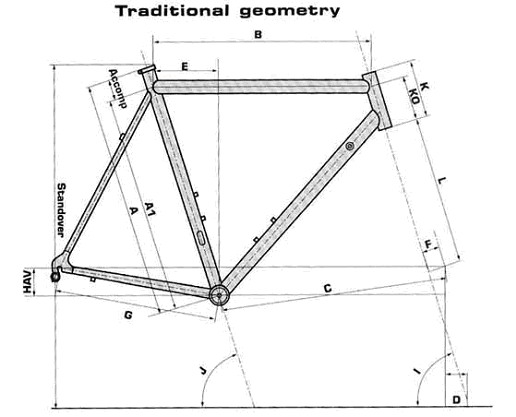 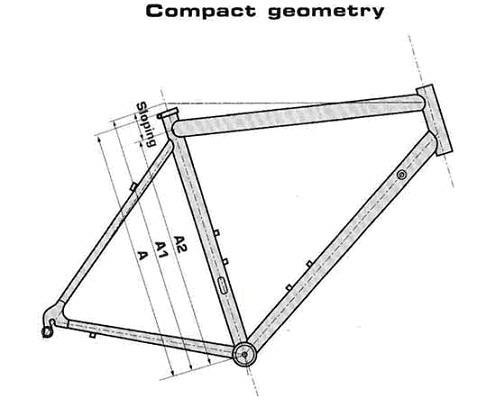 Axe-axe realAxe-axe virtualAxe-high                                             LOOK 486                                             LOOK 486                                             LOOK 486                                             LOOK 486                                             LOOK 486                                             LOOK 486                                             LOOK 486                                             LOOK 486                                             LOOK 486                                             LOOK 486                                             LOOK 486                                             LOOK 486                                             LOOK 486                                             LOOK 486                                             LOOK 486StandoverHA2A1AAccompSlopBB'CDEFGHAVIJKKOL XS(49)42549046338-6552050757567,6129434087071,574,7510568368707S(51)46051049838-5053051957864,413843408707274,2512588368734M(53)49553053338-3554053057758,214643408707374148111368763L(55)53055056838-2056055559358,215643408707373,5156119368782XL(57)57057062858057557560358,216743408707373175138368811XXL(59)59059064858059059061858,217243408707373198161368831